РЕШЕНИЕРассмотрев проект решения о внесении изменения в Решение Городской Думы Петропавловск-Камчатского городского округа от 02.09.2014 № 250-нд «О порядке формирования, ведения, обязательного опубликования перечня муниципального имущества Петропавловск-Камчатского городского округа, свободного от прав третьих лиц (за исключением имущественных прав субъектов малого и среднего предпринимательства), предназначенного для предоставления во владение и (или) пользование субъектам малого и среднего предпринимательства и организациям, образующим инфраструктуру поддержки субъектов малого и среднего предпринимательства», внесенный Главой администрации Петропавловск-Камчатского городского округа Зайцевым Д.В., руководствуясь статьей 28 Устава Петропавловск-Камчатского городского округа, Городская Дума Петропавловск-Камчатского городского округа РЕШИЛА:1. Принять Решение о внесении изменения в Решение Городской Думы Петропавловск-Камчатского городского округа от 02.09.2014 № 250-нд «О порядке формирования, ведения, обязательного опубликования перечня муниципального имущества Петропавловск-Камчатского городского округа, свободного от прав третьих лиц (за исключением имущественных прав субъектов малого и среднего предпринимательства), предназначенного для предоставления во владение и (или) пользование субъектам малого и среднего предпринимательства и организациям, образующим инфраструктуру поддержки субъектов малого и среднего предпринимательства».2. Направить принятое Решение Главе Петропавловск-Камчатского городского округа для подписания и обнародования.РЕШЕНИЕот 26.04.2016 № 414-ндО внесении изменения в Решение Городской Думы Петропавловск-Камчатского городского округа от 02.09.2014 № 250-нд «О порядке формирования, ведения, обязательного опубликования перечня муниципального имущества Петропавловск-Камчатского городского округа, свободного от прав третьих лиц (за исключением имущественных прав субъектов малого и среднего предпринимательства), предназначенного для предоставления во владение и (или) пользование субъектам малого и среднего предпринимательства и организациям, образующим инфраструктуру поддержки субъектов малого и среднего предпринимательства»Принято Городской Думой Петропавловск-Камчатского городского округа(решение от 20.04.2016 № 937-р)1. Статью 2 изложить в следующей редакции:«Статья 2. Порядок формирования, ведения, обязательного опубликования Перечня1. Перечень ведется в электронном виде и на бумажном носителе по форме согласно приложению к настоящему Решению и включает в себя информацию, позволяющую идентифицировать объект, а также сведения об арендаторах включенного в Перечень муниципального имущества Петропавловск-Камчатского городского округа, о реквизитах договоров аренды муниципального имущества Петропавловск-Камчатского городского округа, о дополнении Перечня объектами и (или) исключении объектов из Перечня.2. Формирование, ведение, а также опубликование Перечня осуществляется Управлением экономического развития и имущественных отношений администрации Петропавловск-Камчатского городского округа (далее – Управление) с ежегодным – до 1 ноября текущего года дополнением Перечня объектами.3. Дополнение Перечня объектами и (или) исключение объектов из Перечня (далее – изменения) осуществляются на основании предложений органов местного самоуправления Петропавловск-Камчатского городского округа, органов администрации Петропавловск-Камчатского городского округа, муниципальных предприятий и учреждений Петропавловск-Камчатского городского округа, Совета по предпринимательству при администрации Петропавловск-Камчатского городского округа (далее - Совет), поступивших в адрес Управления (далее – предложения).4. Управление в течение 20 рабочих дней со дня поступления в Управление предложений:1) формирует информацию об изменениях, указанных в части 3 настоящей статьи;2) организует для рассмотрения информации об указанных в части 3 настоящей статьи изменениях заседание Совета. 5. В течение 7 рабочих дней со дня получения протокола заседания Совета Управление с учетом рекомендаций Совета о внесении в Перечень информации об  указанных в части 3 настоящей статьи изменениях разрабатывает проект постановления администрации Петропавловск-Камчатского городского округа.6. Дальнейшие дополнения Перечня объектами и (или) исключения объектов из Перечня осуществляются постановлениями администрации Петропавловск-Камчатского городского округа в порядке, предусмотренном частями 3 - 5  настоящей статьи.7. Перечень в актуальной редакции в течение 7 рабочих дней со дня издания соответствующего постановления администрации Петропавловск-Камчатского городского округа подлежит обязательному опубликованию в газете «Град Петра и Павла», а также размещению на официальном сайте администрации Петропавловск-Камчатского городского округа в информационно-телекоммуникационной сети «Интернет».8. Сведения, содержащиеся в Перечне, являются открытыми и общедоступными.Управление без взимания платы по запросу любого заинтересованного лица предоставляет в форме выписки информацию о наличии и составе муниципального имущества Петропавловск-Камчатского городского округа, включенного в Перечень. Выписка предоставляется заинтересованному лицу в течение 5 рабочих дней со дня регистрации запроса в Управлении.».2. Настоящее Решение вступает в силу после дня его официального опубликования.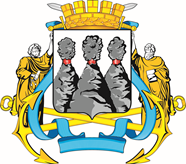 ГОРОДСКАЯ ДУМАПЕТРОПАВЛОВСК-КАМЧАТСКОГО ГОРОДСКОГО ОКРУГАот 20.04.2016 № 937-р44-я сессияг.Петропавловск-КамчатскийО принятии решения о внесении изменения в Решение Городской Думы Петропавловск-Камчатского городского округа от 02.09.2014 № 250-нд «О порядке формирования, ведения, обязательного опубликования перечня муниципального имущества Петропавловск-Камчатского городского округа, свободного от прав третьих лиц (за исключением имущественных прав субъектов малого и среднего предпринимательства), предназначенного для предоставления во владение и (или) пользование субъектам малого и среднего предпринимательства и организациям, образующим инфраструктуру поддержки субъектов малого и среднего предпринимательства»Глава Петропавловск-Камчатского городского округа, исполняющий полномочия председателя Городской Думы    К.Г. СлыщенкоГОРОДСКАЯ ДУМАПЕТРОПАВЛОВСК-КАМЧАТСКОГО ГОРОДСКОГО ОКРУГАГлаваПетропавловск-Камчатскогогородского округа                 К.Г. Слыщенко